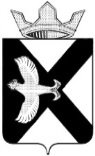 ДУМАМУНИЦИПАЛЬНОГО ОБРАЗОВАНИЯПОСЕЛОК БОРОВСКИЙРЕШЕНИЕ31 января 2024 г.	 				                                            №   411рп. БоровскийТюменского муниципального района Заслушав и обсудив информацию администрации муниципального образования поселок Боровский о реализации муниципальной программы «Развитие муниципальной службы в муниципальном образовании поселок Боровский» в 2023 году и плане реализации программы на 2024 год», в соответствии со статьей 23 Устава муниципального образования поселок Боровский, Дума муниципального образования поселок БоровскийРЕШИЛА:1. Информацию о реализации муниципальной программы «Развитие муниципальной службы в муниципальном образовании поселок Боровский» в 2023 году и плане реализации программы на 2024 год» принять к сведению.2. Настоящее решение вступает в силу с момента подписания.Председатель Думы                                                        	               В.Н. СамохваловПриложениек решению Думымуниципального образованияпоселок Боровскийот 31.01.2024 № 411   Информация о реализации Программы «Развитие муниципальной службы в муниципальном образовании поселок Боровский» в 2023 году и плане реализации программы на 2024 год».Программа «Развитие муниципальной службы в муниципальном образовании поселок Боровский» в 2023 году и плане реализации программы на 2024 год» сформирована  для того, чтобы повысить уровень профессиональной компетентности муниципальных служащих, цели и задачи направлены на достижения  результата. Оценка программы производится по следующим  показателям:Доля принятых муниципальных  правовых актов от общего количества правовых актов, которые должны быть приняты в соответствии с федеральным законодательством и законодательством Тюменской области в сфере муниципальной службы и противодействия коррупции, %. Показатель выполнен на 100%. Для достижения своевременного принятия муниципальных правовых актов по вопросам муниципальной службы в соответствии с требованиями федерального и областного законодательства ежемесячно подписываются акты сверки с прокуратурой об изменениях в законодательстве,  раз в квартал проводится сверка с Комитетом муниципальной службы и кадров АТМР. Ежемесячно информация по исполнению мероприятий в части проведения антикоррупционной экспертизы МНПА, направленных в прокуратуру Тюменского района, а также включенных в областной регистр направляется в Сектор юридической работы Правового управления АТМР.Плановый показатель на 2024 год -100%.Доля должностей муниципальной службы, для которых утверждены должностные инструкции, соответствующие установленным требованиям. На все должности утверждены должностные инструкции выполнение 100%. Плановый показатель на 2024 год -100%Доля муниципальными служащими  предоставивших сведения о доходах и расходах, имуществе и обязательствах имущественного характера, а также о доходах, имуществе и обязательствах имущественного характера своих супруги (супруга) и несовершеннолетних детей в соответствии с перечнем должностей.  Всего муниципальных служащих 16 из них в соответствии с перечнем сведения предоставляют 14 муниципальных служащих, показатель выполнен на 100%. Плановый показатель на 2024 год -100%.Доля выявленных коррупционных нарушений от общего количества нарушений, по плану - 0 выполнение  - 0. Показатель в 2023 году выполнен на 100%. Коррупционных нарушений не выявлено. Плановый показатель на 2024 год - 0.Доля управленческих должностей муниципального образования, для замещения которых имеется резерв, от общего числа управленческих должностей муниципального образования по плану 100%  показатель выполнен на 100% (В 2023 году проведено два конкурса, На все 4 управленческих должности создан кадровый резерв. На конец 2023 года в резерве управленческих кадров стоят 16 человек). В 2023 году из резерва управленческих кадров назначен один муниципальный служащий.Плановый показатель на 2024 год -100%Доля должностей муниципальной службы, на которые сформирован кадровый резерв от общего количества должностей муниципальной службы, предусмотренных штатным расписанием администрацией муниципального образования. По плану 100% показатель выполнен на 100%. (из 12  на 12 должностей создан кадровый резерв - всего 41 человек). В 2023 году из кадрового резерва кадров назначен три муниципальный служащий.Плановый показатель на 2024 год -100%Доля муниципальных служащих, прошедших обучение, получивших дополнительное профессиональное образование от общего количества муниципальных служащих подлежащих обучению. Показатель выполнен на 180% при плане 5 человек – фактически обучено 9 человек, из них  по программам курсового обучения в области Гражданской обороны и защиты от чрезвычайных ситуаций обучены 2 сотрудника. Плановый показатель на 2024 год – обучить 6 муниципальных служащих.Доля вакантных должностей муниципальной службы, замещаемых на основе назначения из резерва управленческих кадров и кадрового резерва. Показатель на 2023 год -100%. Показатель выполнен на 100%.  Плановый показатель на 2024 год -100%Доля аттестованных муниципальных служащих от общего количества муниципальных служащих, подлежащих аттестации. В 2023 году аттестацию прошли 4 муниципальных служащих, показатель выполнен на 100%Плановый показатель на 2024 год -100% (подлежат аттестации 6 муниципальный служащий).Соотношение количества муниципальных нормативных правовых актов, предоставленных в регистр муниципальных правовых актов Тюменской области, к количеству принятых муниципальных нормативных правовых актов поселением, %,  выполнение 100%. В 2023 году Думой и администрацией муниципального образования поселок Боровский было принято 43 МНПА, размещено в областном регистре 43 МНПА. Информация по исполнению мероприятий в части проведения антикоррупционной экспертизы, ежемесячно до 5 числа направляется в прокуратуру Тюменского района, а также о включенных в областной регистр МПА направляется в Сектор юридической работы Правового управления АТМР.Плановый показатель на 2024 год -100%Повышение уровня открытости муниципальной службы и доверия путем размещения информационных материалов в средствах массовой информации, в том числе в сети Интернет. Информация размещается на официальном сайте администрации муниципального образования поселок Боровский, на официальном сайте администрации Тюменского муниципального района в разделе муниципальных образовании на    страничке МО п. Боровский. В социальных сетях официальная страница Администрации муниципального образования поселок Боровский со статусом Госорганизация «ВКонтакте» с подключением к системе Госпаблики (1642 подписчика).  Официальная страница со статусом Госорганизация «Однокласники» (675 подписчиков), Для оперативного решения вопросов по общению с гражданами созданы группы администрации в мессенджерах «Вайбер» и «Телеграм». Газета Боровские вести» выходит два раза в неделю, тираж 3000 экземпляров, план выпуска газеты на 2023 год 23 номера, выпущено 23 номера. План на 2024 год выпустить 23 номера газеты.Количество обращений к сайту пользователями информации. В 2023 году администрация на сайте установила систему аналитики, счётчик фиксирует, сколько человек посещают сайт, откуда они приходят, на каких страницах проводят больше времени. Согласно Яндекс Метрики за полгода на сайт заходили 18037 человек. Больше всего посещений на странице «Новости и объявления». Программа «Развитие муниципальной службы в муниципальном  образовании поселок Боровский на 2024 - 2026 годы» размещена на сайте администрации  муниципального образования поселок Боровский, и на сайте АТМР. Сведения о доходах и имуществе и обязательствах имущественного характера муниципальных служащих и членов их семей размещаются на сайте АТМР. В 2023 году в соответствии с подпунктом «ж» пункта 1 Указа Президента РФ от 29.12.2022 № 968 «Об особенностях исполнения обязанностей, соблюдения ограничений и запретов в области противодействия коррупции некоторыми категориями граждан в период проведения специальной военной операции» в период проведения специальной военной операции и впредь до издания соответствующих нормативных правовых актов Российской Федерации размещение сведений о доходах, расходах, об имуществе и обязательствах имущественного характера на официальных сайтах органов публичной власти и организаций в сети «Интернет» и их предоставление общероссийским СМИ для опубликования не осуществляются.В 2023 году на реализацию программы «Развитие муниципальной службы в муниципальном  образовании поселок Боровский на 2023 - 2025 годы» выделено 23232,5 тыс. руб., исполнение составило 23115,7 тыс. руб., в том числе- на издание газеты «Боровские вести» выделено 315,0 тыс. руб., исполнено 315,0 тыс. руб.На 2024 год на реализацию программы «Развитие муниципальной службы в муниципальном  образовании поселок Боровский» выделено 20 889 тыс.руб.Заместитель главы сельского поселения по правовым и кадровым вопросамВ.С. КраснощёкОб информации администрации муниципального образования поселок  Боровский о реализации муниципальной программы «Развитие муниципальной службы в муниципальном образовании поселок Боровский» в 2023 году и плане реализации программы на 2024 год»